РЕШЕНИЕЗаслушав информацию заместителя председателя Городской Думы Петропавловск-Камчатского городского округа - председателя Комитета по местному самоуправлению и социальной политике Воровского А.В., 
в соответствии с Решением Городской Думы Петропавловск-Камчатского городского округа от 26.06.2013 № 90-нд «О порядке регулирования отношений, связанных с формированием, финансовым обеспечением наказов избирателей
в Петропавловск-Камчатском городском округе и контролем за их выполнением» Городская Дума Петропавловск-Камчатского городского округаРЕШИЛА:1. Внести в перечень наказов избирателей Петропавловск-Камчатского городского округа на 2020 год, поступивших депутатам Городской Думы Петропавловск-Камчатского городского округа, утвержденный решением Городской Думы Петропавловск-Камчатского городского округа от 26.06.2019 № 469-р (далее - перечень), изменения согласно приложению к настоящему решению.2. Направить настоящее решение временно исполняющему полномочия Главы Петропавловск-Камчатского городского округа для учета внесенных в перечень изменений в бюджете Петропавловск-Камчатского городского округа на 2020 год и плановый период 2021-2022 годов.3. Направить настоящее решение в газету «Град Петра и Павла» 
для опубликования и разместить на официальном сайте Городской Думы Петропавловск-Камчатского городского округа в информационно-телекоммуникационной сети «Интернет».Приложение к решению Городской Думы Петропавловск-Камчатского 
городского округа от 19.02.2020 № 631-рИзменения в перечень наказов избирателей Петропавловск-Камчатского городского округа на 2020 год, 
поступивших депутатам Городской Думы Петропавловск-Камчатского городского округа1. Строки с восьмой по двадцатую изложить в следующей редакции:2. Строки с сорок четвертой по сорок девятую изложить в следующей редакции:3. Строку шестьдесят третью изложить в следующей редакции:4. Строки с шестьдесят пятой по шестьдесят шестую изложить в следующей редакции:5. Строки с семьдесят первой по семьдесят седьмую изложить в следующей редакции:6. Строки с семьдесят восьмой по восемьдесят вторую изложить в следующей редакции: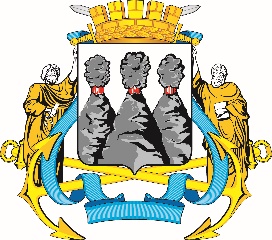 ГОРОДСКАЯ ДУМАПЕТРОПАВЛОВСК-КАМЧАТСКОГО ГОРОДСКОГО ОКРУГАот 19.02.2020 № 631-р27-я сессияг.Петропавловск-КамчатскийО внесении изменений в перечень наказов избирателей Петропавловск-Камчатского городского округа на 2020 год, поступивших депутатам Городской Думы Петропавловск-Камчатского городского округа, утвержденный решением Городской Думы Петропавловск-Камчатского городского округа 
от 26.06.2019 № 469-рПредседатель Городской Думы  Петропавловск-Камчатского городского округаГ.В. Монахова«2.Воровский Андрей Викторович Мелехина Татьяна Викторовна Цыганков Юрий АлександровичОплата расходов муниципального автономного учреждения культуры «Дом культуры и досуга «Апрель» по организации и проведению культурно-массовых мероприятий, выездов и экскурсий по городу и за его пределами для людей старшего поколения50 000Управление культуры, спорта и молодежной политики администрации Петропавловск-Камчатского городского округа«2.Воровский Андрей Викторович Мелехина Татьяна Викторовна Цыганков Юрий АлександровичПриобретение детской спортивной формы, спортивного инвентаря для игры в хоккей и оборудования для флорбола для муниципального автономного общеобразовательного учреждения «Средняя школа № 30» Петропавловск-Камчатского городского округа250 000Управление образования администрации Петропавловск-Камчатскогогородского округа«2.Воровский Андрей Викторович Мелехина Татьяна Викторовна Цыганков Юрий АлександровичПриобретение фото, видео-аппаратуры, инструментов и оборудования для муниципального бюджетного учреждения дополнительного образования «Центр внешкольной работы»150 000Управление образования администрации Петропавловск-Камчатскогогородского округа«2.Воровский Андрей Викторович Мелехина Татьяна Викторовна Цыганков Юрий АлександровичПриобретение подарочной книжной продукции для призового фонда муниципального этапа Всероссийского конкурса «Живая классика» для муниципального автономного общеобразовательного учреждения «Средняя школа № 30» Петропавловск-Камчатского городского округа50 000Управление образования администрации Петропавловск-Камчатскогогородского округа«2.Воровский Андрей Викторович Мелехина Татьяна Викторовна Цыганков Юрий АлександровичПошив концертных костюмов участникам народного хореографического ансамбля «Карусель» муниципального автономного учреждения культуры «Дом культуры и досуга «Апрель»50 000Управление культуры, спорта и молодежной политики администрации Петропавловск-Камчатского городского округа«2.Воровский Андрей Викторович Мелехина Татьяна Викторовна Цыганков Юрий АлександровичОплата проезда коллективу муниципального автономного учреждения дополнительного образования «Детская художественная школа» 
в г. Берлин (Германия) на мероприятия по повышению квалификации150 000Управление культуры, спорта и молодежной политики администрации Петропавловск-Камчатского городского округа«2.Воровский Андрей Викторович Мелехина Татьяна Викторовна Цыганков Юрий АлександровичРазработка проектно-сметной документации на устройство навесного утепленного вентилируемого фасада с колерным паспортом, укрепление материально-технической базы, благоустройство и текущий ремонтмуниципального бюджетного дошкольного образовательного учреждения «Детский сад № 45 общеразвивающего вида»450 000Управление образования администрации Петропавловск-Камчатского городского округа«2.Воровский Андрей Викторович Мелехина Татьяна Викторовна Цыганков Юрий АлександровичПриобретение и установка элементов оборудования, игровых форм для детских площадок, а также благоустройство территории муниципального бюджетного дошкольного образовательного учреждения «Детский сад 
№ 63 общеразвивающего вида»250 000Управление образования администрации Петропавловск-Камчатского городского округа«2.Воровский Андрей Викторович Мелехина Татьяна Викторовна Цыганков Юрий АлександровичПриобретение и установка элементов оборудования, игровых форм для детских и спортивных площадок муниципального автономного дошкольного образовательного учреждения «Детский сад № 58 комбинированного вида»200 000Управление образования администрации Петропавловск-Камчатского городского округа«2.Воровский Андрей Викторович Мелехина Татьяна Викторовна Цыганков Юрий АлександровичПриобретение и установка элементов оборудования, игровых форм для детских и спортивных площадок, а также приобретение покрытий для игровых залов и зон муниципального бюджетного дошкольного образовательного учреждения «Детский сад № 37 компенсирующего вида»200 000Управление образования администрации Петропавловск-Камчатского городского округа«2.Воровский Андрей Викторович Мелехина Татьяна Викторовна Цыганков Юрий АлександровичУкрепление материально-технической базы и текущий ремонт муниципального бюджетного общеобразовательного учреждения «Лицей № 21» Петропавловск-Камчатского городского округа100 000Управление образования администрации Петропавловск-Камчатского городского округа«2.Воровский Андрей Викторович Мелехина Татьяна Викторовна Цыганков Юрий АлександровичОплата проезда, проживания и питания обучающимся  в муниципальном бюджетном учреждении дополнительного образования «Детско-юношеская спортивная школа № 1» и лицам, их сопровождающим, для участия в соревнованиях200 000Управление образования администрации Петропавловск-Камчатского городского округа».«2.Воровский Андрей Викторович Мелехина Татьяна Викторовна Цыганков Юрий АлександровичОплата проезда для участия во Всероссийском образовательном проекте «Городская среда - территория развития»50 000Управление образования администрации Петропавловск-Камчатского городского округа».«2.Воровский Андрей Викторович Мелехина Татьяна Викторовна Цыганков Юрий АлександровичОплата расходов муниципального бюджетного учреждения дополнительного образования «Детско-юношеская спортивная школа 
№ 3» на проведение соревнований100 000Управление образования администрации Петропавловск-Камчатского городского округа».«8.Толмачев Илья ЮрьевичОплата проезда работникам и обучающимся в муниципальном бюджетном учреждении дополнительного образования «Детско-юношеская спортивная школа № 5» для обучения и участия в соревнованиях100 000Управление образования администрации Петропавловск-Камчатскогогородского округа«8.Толмачев Илья ЮрьевичУкрепление материально-технической базы муниципального бюджетного учреждения дополнительного образования «Детско-юношеская спортивная школа № 5»250 000Управление образования администрации Петропавловск-Камчатскогогородского округа8.Толмачев Илья ЮрьевичУкрепление материально-технической базы муниципального автономного дошкольного образовательного учреждения Центр развития ребенка - детский сад № 2100 000Управление образования администрации Петропавловск-Камчатскогогородского округа8.Толмачев Илья ЮрьевичУкрепление материально-технической базы муниципального бюджетного дошкольного образовательного учреждения «Детский сад № 12 присмотра и оздоровления»50 000Управление образования администрации Петропавловск-Камчатскогогородского округа8.Толмачев Илья ЮрьевичОсвобождение земельных участков от объектов не являющихся объектами капитального строительства на территории избирательного округа № 2150 000Управление дорожного хозяйства, транспорта и благоустройства администрации Петропавловск-Камчатского городского округа8.Толмачев Илья ЮрьевичУкрепление материально-технической базы муниципального автономного учреждения культуры «Городской дом культуры «СРВ»100 000Управление культуры, спорта и молодежной политики администрации Петропавловск-Камчатского городского округа».«12.Лиманов Сергей АндреевичВоронов Денис МихайловичЗубенко Екатерина Витальевна Смирнов Сергей ИвановичПроведение работ по замене электрики в столярной и слесарной мастерских муниципального бюджетного общеобразовательного учреждения «Средняя школа № 35» Петропавловск-Камчатского городского округа300 000Управление образования администрации Петропавловск-Камчатскогогородского округа».«12.Лиманов Сергей АндреевичВоронов Денис МихайловичЗубенко Екатерина Витальевна Смирнов Сергей ИвановичСоздание доступной среды для ребенка-инвалида (опорно-двигательный аппарат) в муниципальном автономном общеобразовательном учреждении «Средняя школа № 43» Петропавловск-Камчатского городского округа200 000Управление образования администрации Петропавловск-Камчатскогогородского округа».«12.Лиманов Сергей АндреевичВоронов Денис МихайловичЗубенко Екатерина Витальевна Смирнов Сергей ИвановичОборудование сенсорной комнаты психолога в муниципальном автономном общеобразовательном учреждении «Средняя школа № 8» Петропавловск-Камчатского городского округа (дошкольная ступень)200 000Управление образования администрации Петропавловск-Камчатскогогородского округа».«12.Лиманов Сергей АндреевичВоронов Денис МихайловичЗубенко Екатерина Витальевна Смирнов Сергей ИвановичРемонт 2 раздевалок и 2 санузлов большого спортивного зала муниципального бюджетного общеобразовательного учреждения «Средняя школа № 7» Петропавловск-Камчатского городского округа900 000Управление образования администрации Петропавловск-Камчатскогогородского округа».«12.Лиманов Сергей АндреевичВоронов Денис МихайловичЗубенко Екатерина Витальевна Смирнов Сергей ИвановичЗамена полов по нормам СанПиН в групповой комнате муниципального бюджетного дошкольного образовательного учреждения «Детский сад 
№ 48 комбинированного вида»600 000Управление образования администрации Петропавловск-Камчатскогогородского округа».«12.Лиманов Сергей АндреевичВоронов Денис МихайловичЗубенко Екатерина Витальевна Смирнов Сергей ИвановичРемонтные работы санузлов младшей группы муниципального бюджетного дошкольного образовательного учреждения «Детский сад 
№ 24 общеразвивающего вида»400 000Управление образования администрации Петропавловск-Камчатскогогородского округа».«12.Лиманов Сергей АндреевичВоронов Денис МихайловичЗубенко Екатерина Витальевна Смирнов Сергей ИвановичПриобретение водонагревателей электрических, душевых поддонов, металлических шкафов и стеллажей для хранения инвентаря для муниципального автономного дошкольного образовательного учреждения «Детский сад № 42 комбинированного вида»200 000Управление образования администрации Петропавловск-Камчатскогогородского округа».«12.Лиманов Сергей АндреевичВоронов Денис МихайловичЗубенко Екатерина Витальевна Смирнов Сергей ИвановичПошив сценических костюмов для хора «Кредо» муниципального автономного учреждения дополнительного образования «Детская музыкальная школа № 6»200 000Управление культуры, спорта и молодежной политики администрации Петропавловск-Камчатского городского округа».«14.Кондратенко Геннадий ВладимировичПриобретение спортивного оборудования, спортивного инвентаря, внутренние ремонтные работы, замена пола, покупка полового покрытия, оборудование и ремонт раздевалки в муниципальном бюджетном учреждении дополнительного образования «Детско-юношеская спортивная школа № 3»500 000Управление образования администрации Петропавловск-Камчатскогогородского округа«14.Кондратенко Геннадий ВладимировичПриобретение спортивного оборудования, спортивного инвентаря, внутренние ремонтные работы, замена пола, покупка полового покрытия, оборудование и ремонт раздевалки в муниципальном бюджетном учреждении дополнительного образования «Детско-юношеская спортивная школа № 3»500 000Управление образования администрации Петропавловск-Камчатскогогородского округа».«14.Кондратенко Геннадий ВладимировичУкрепление материально-технической базы и текущий ремонт муниципального бюджетного общеобразовательного учреждения «Средняя школа № 12» Петропавловск-Камчатского городского округа250 000Управление образования администрации Петропавловск-Камчатскогогородского округа».«16.Зикратов Александр ВладимировичРясная Виктория ИвановнаПриобретение игрового оборудования для детских площадок муниципального автономного дошкольного образовательного учреждения «Детский сад № 1 комбинированного вида»300 000Управление образования администрации Петропавловск-Камчатскогогородского округа«16.Зикратов Александр ВладимировичРясная Виктория ИвановнаПриобретение технологического оборудования для обеспечения требований СанПин для муниципального автономного дошкольного образовательного учреждения «Детский сад № 4 комбинированного вида»350 000Управление образования администрации Петропавловск-Камчатскогогородского округа».«16.Зикратов Александр ВладимировичРясная Виктория ИвановнаПриобретение бактерицидных облучателей-рециркуляторов для групп дошкольной ступени и классных кабинетов муниципального бюджетного общеобразовательного учреждения «Средняя школа № 17 
им. В.С. Завойко» Петропавловск-Камчатского городского округа400 000Управление образования администрации Петропавловск-Камчатскогогородского округа».16.Зикратов Александр ВладимировичРясная Виктория ИвановнаПриобретение информационного медиа центра для школьного радиоузла муниципального автономного общеобразовательного учреждения «Средняя школа № 3 имени А.С. Пушкина» Петропавловск-Камчатского городского округа250 000Управление образования администрации Петропавловск-Камчатскогогородского округа».16.Зикратов Александр ВладимировичРясная Виктория ИвановнаОплата проезда и проживания на фестивале-конкурсе воспитанникам объединения театральной студии «Затейники» (руководитель 
Кронова О.Н.) муниципального бюджетного образовательного учреждения дополнительного образования «Дом детского творчества «Юность»100 000Управление образования администрации Петропавловск-Камчатскогогородского округа».16.Зикратов Александр ВладимировичРясная Виктория ИвановнаОплата расходов для очного участия воспитанников муниципального бюджетного учреждения дополнительного образования «Детская музыкальная школа № 3» в III международном конкурсе «Серебряный дождь» в г. Будва (Черногория)50 000Управление культуры, спорта и молодежной политики администрации Петропавловск-Камчатского городского округа».16.Зикратов Александр ВладимировичРясная Виктория ИвановнаОплата проезда коллективу муниципального бюджетного учреждения дополнительного образования «Детская музыкальная школа № 3» для участия в международном конкурсе50 000Управление культуры, спорта и молодежной политики администрации Петропавловск-Камчатского городского округа».«17.СлыщенкоКонстантин КонстантиновичУкрепление материально-технической базы муниципального автономного общеобразовательного учреждения «Средняя школа № 31» Петропавловск-Камчатского городского округа200 000Управление образования администрации Петропавловск-Камчатскогогородского округа«17.СлыщенкоКонстантин КонстантиновичУкрепление материально-технической базы муниципального бюджетного дошкольного образовательного учреждения «Детский сад № 40 комбинированного вида»50 000Управление образования администрации Петропавловск-Камчатскогогородского округа».«17.СлыщенкоКонстантин КонстантиновичУкрепление материально-технической базы муниципального бюджетного дошкольного образовательного учреждения «Детский сад № 26 общеразвивающего вида»50 000Управление образования администрации Петропавловск-Камчатскогогородского округа».«17.СлыщенкоКонстантин КонстантиновичОрганизация, проведение, приобретение новогодних подарков для проведения праздника «Новый год - праздник каждому!» коллективом муниципального автономного учреждения культуры «Городской дом культуры «СРВ»100 000Управление культуры, спорта и молодежной политики администрации Петропавловск-Камчатского городского округа».17.СлыщенкоКонстантин КонстантиновичОплата проезда для участия в «Дельфийских играх» коллективу-победителю конкурса «Лучший творческий коллектив 1-го округа Петропавловск-Камчатского городского округа», организованного муниципальным автономным учреждением культуры «Городской дом культуры «СРВ»   350 000Управление культуры, спорта и молодежной политики администрации Петропавловск-Камчатского городского округа».